МУНИЦИПАЛЬНОЕ АВТОНОМНОЕ УЧРЕЖДЕНИЕ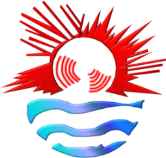 «ОЗДОРОВИТЕЛЬНЫЙ КОМПЛЕКС «ОТДЫХ»650025, г. Кемерово, пр. Кузнецкий, 102, E-mail: ok-otdyh@mail.ruПамятка для родителей!Список документов необходимых на заезде в ЦАО (желательно положить в мультифору):копия полиса обязательного медицинского страхования Ребенка;оригинал медицинской справки на Ребенка формы №079/у (период действия 1 месяц);справка о прививках или копия прививочного сертификата с отметкой о прививках, в том числе от клещевого энцефалита (либо с отметкой о медицинском отводе);справка об эпидемиологическом окружении, выданной поликлиникой по месту жительства Ребенка. Срок действия справки 3 (три) дня, день ее выдачи и день заезда засчитываются в трехдневный срок;только для иногородних детей: страховой полис от несчастного случая и клещевого энцефалита на период пребывания в ЦАО.Трансфер (доставка):- дата заезда совпадает с датой начала сезона и указана в обратном талоне к путевке;- время отъезда автобуса сообщается индивидуально за 1-2 дня до даты заезда по контактным телефонам, указанным в заявлении при приобретении путевки, либо дозвоном, либо СМС-сообщением, либо посредством Whats App;- место сбора: г. Кемерово, пр. Ленина, 90/5, бизнес центр «Премьер» (район летнего вокзала напротив Налоговой инспекции города Кемерово (через пр. Октябрьский)).К месту отправления необходимо прибыть за 30 минут до отправления автобуса для проверки медицинских документов, сверки списка и посадки в автобус.Посадка осуществляется строго по списку, согласованным с органами ГИБДД!Обязательно положите ребёнку следующие вещи:Предметы личной гигиены:зубная щётка и паста, расчёска для волос;туалетное и хозяйственное мыло (обязательно в мыльнице), с помощью которого можно постирать носки, нижнее бельё;мочалка, шампунь, возможно, необходимый лично ребёнку питательный крем.В ЦАО детям выдаётся комплект полотенец. Полотенце для душа можно дать ребенку.Одежда и обувьобувь открытая (обязательно с фиксированной пяткой), закрытая и сменная (обязательно), сланцы для душаодежда для повседневной носки не менее 2-3 комплектов, спортивный костюм. Обязательно солнцезащитный головной убор (бейсболка, косынка или солнцезащитная шляпа);нарядная одежда для вечеров отдыха и дискотек;5 – 6 пар носков или гольф;нательное бельё с расчётом на перемену в течение 1-2 дней, пижама, ночная сорочка;ветровка, теплая одежда (на случай дождливой погоды);другоеОдежда и обувь должны быть удобными в использовании, лучше, если обувь будет разношенной. Рекомендуем Вам отдавать предпочтение недорогим, но прочным вещам.Составьте полный список вещей, которые ваш ребёнок берёт с собой. Договоритесь с ним, чтобы вещи в конце смены были собраны строго по этому перечню. Так вам будет спокойнее, и ребёнок сможет найти потерянные или забытые где-то вещи.Запрещается давать с собой ребёнку:предметы, несущие потенциальную и прямую опасность (колющие и режущие предметы (ножи, отвертки и прочее);бытовые электрические приборы (электрические чайники, кипятильники и т. д.);предметы пиротехники (фейерверки, бенгальские огни).НЕ РЕКОМЕНДУЕТСЯ давать детям с собой ювелирные изделия, другие ценные вещи, электронные игры, аудио-видео технику и дорогие мобильные телефоны и прочие электронные гаджеты.МАУ «ОК «Отдых» не несет имущественную ответственность за сохранность личных вещей отдыхающих, в том числе Ребенка.До заезда родители должны в доступной форме разъяснить ребенку о правилах пребывания на территории ЦАО. в т.ч.:По приезду в ЦАО дети распределяются по отрядам с учетом возрастных особенностей;Каждый ребенок обязан пройти инструктажи по технике безопасности, расписаться в журнале инструктажа и соблюдать все установленные правила, в том числе правила противопожарной безопасности и т.д.Ребенок должен:- соблюдать режим дня, общие санитарно-гигиенические нормы, личную гигиену (умываться, причесываться, принимать душ, одеваться по погоде и т.д.);- находиться вместе с отрядом и участвовать в жизни коллектива лагеря. - бережно относиться к имуществу других детей и лагеря. За сохранность личных вещей Ребенок несет ответственность самостоятельно. Администрация не несет ответственности за их утерю;- соблюдать правила поведения в общественных местах (сквернословие, моральное и физическое оскорбление личности, разжигание национальной розни не допускается);- бережно относиться к окружающей природе (зеленым насаждениям на территории лагеря, соблюдать чистоту).Выход за территорию лагеря категорически запрещен.В случае ухудшения самочувствия ребенок обязан сообщить воспитателю, вожатому и обратиться к врачу лагеря. Родитель извещается врачом в случае помещения ребенка в изолятор или обращения в стационарное медицинское учреждение.Приезд Ребенка в ЦАО считается его согласием и его родителей с установленными правилами пребывания на территории, которые необходимо строго соблюдать!Время выезда ребенка из ЦАО домой они сообщают по телефону самостоятельно. При отсутствии звонка от ребенка необходимо узнать время отъезда у старшего вожатого или директора ЦАО! Их контакты выдаются на заезде!Общение детей с родителями во время посещения только на территории ЦАО в специально отведенном месте! Выход за территорию лагеря не разрешается!Список запрещенных продуктов (требования СанПиН):Алкогольные и энергетические напитки,Табачная продукция (в том числе электронные сигареты)Психотропные вещества,Блюда на основе сухих пищевых концентратов быстрого приготовления,Любые пищевые продукты домашнего изготовления,Фастфуд (пицца, вареная кукуруза и пр.),Кондитерские изделия (торты, пирожные, конфеты, шоколад и т.д.),Мясные и колбасные изделия (в том числе продукты гриль или во фритюре, шаурма, шашлыки, пирожки и пр.), сало, консервы,Кисломолочные продукты (кефир, йогурт, молоко, творог, сырки, сыр и пр.),Мороженное;Чипсы, сухарики, семечки, жевательная резинка, крекеры и соломка,Любые газированные напитки, квас, соки и т.д.Фрукты, овощи, плоды и ягоды (в том числе клубника, черешня, малина, арбуз, дыня и др.),Любые медикаменты (если есть необходимость приема медикаментов (например, специфических, гомеопатии и пр.) и средства химической борьбы с насекомыми, в том числе и с комарами – пожалуйста, передайте их вожатому отряда или врачу лагеря.В случае нахождения у ребенка недопустимых продуктов, они будут изъяты и утилизированы в виду отсутствия помещений и условий для их хранения.В центрах активного отдыха организовано полноценное и разнообразное 5-тиразовое питание.  В меню мясные, рыбные, овощные и молочные блюда, салаты, фрукты, соки, свежая выпечка,  сладости.